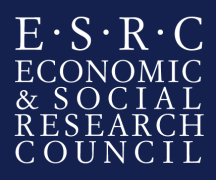 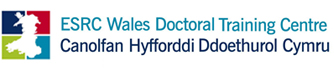 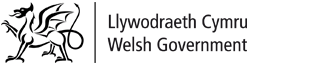 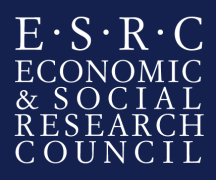 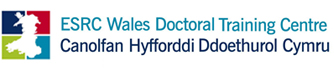 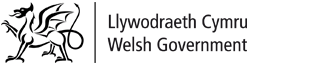  Llywodraeth Cymru:  Rhagfynegyddion allweddol ar gyfer dangosyddion Cenedlaethau'r Dyfodol gan ddefnyddio Arolwg Cenedlaethol Cymru              Lleolir yr intern yn nhîm Arolwg Cenedlaethol Cymru yn Llywodraeth Cymru, gan weithio'n agos gydag ymchwilwyr cymdeithasol, ystadegwyr a thimau polisi.  Bydd yr interniaeth yn gyfle i ddysgu am waith Llywodraeth Cymru, i  ddefnyddio sgiliau ymchwil ac ystadegol, ac i ddatblygu ymhellach sgiliau generig megis ysgrifennu ar gyfer cynulleidfa nad yw'n dechnegol.  Mae rhagor o wybodaeth am Arolwg Cenedlaethol Cymru ar gael yma.Cefndir Mae Deddf Llesiant Cenedlaethau'r Dyfodol (Cymru) yn ddeddf newydd ar gyfer gwella llesiant cymdeithasol, economaidd, amgylcheddol a ddiwylliannol Cymru. Bydd yn golygu y bydd angen i gyrff cyhoeddus a restrir yn y Ddeddf feddwl mwy ynghylch y tymor hir, gan weithio’n well gyda phobl a chymunedau a gyda'i gilydd, mynd ati i atal problemau a gweithredu mewn ffordd fwy cyson, er mwyn gwneud Cymru yn wlad yr ydym i gyd yn awyddus i fyw ynddi, nawr ac yn y dyfodol. Er mwyn gwneud yn siŵr ein bod i gyd yn gweithio tuag at wireddu'r un weledigaeth, mae'r Ddeddf yn pennu saith nod llesiant. Mae'r Ddeddf yn rhoi gofyniad cyfreithiol ar Lywodraeth Cymru i bennu dangosyddion cenedlaethol sy'n mesur y cynnydd a wneir tuag at gyflawni'r nodau llesiant. Ar ddechrau bob blwyddyn ariannol, rhaid i Lywodraeth Cymru gyhoeddi adroddiad cynnydd blynyddol sy'n nodi'r cynnydd a wnaed yn ystod yn ystod y flwyddyn flaenorol yn erbyn y dangosyddion cenedlaethol. Gellir gweld y rhestr o ddangosyddion a osodwyd ger bron Cynulliad Cenedlaethol Cymru drwy glicio yma. Bydd Arolwg Cenedlaethol Cymru yn cael ei ddefnyddio i fesur cynnydd yn erbyn llawer o'r dangosyddion cenedlaethol hyn. Mae'r arolwg yn cael ei gynnal ar raddfa fawr, ac mae'n seiliedig ar wybodaeth a gesglir wyneb yn wyneb â sampl o 10,000 o oedolion a ddewisir ar hap bob blwyddyn. Mae'n darparu gwybodaeth gadarn am farn pobl ynghylch ystod eang o faterion sydd o ddiddordeb i Lywodraeth Cymru.  Mae'r arolwg yn cynnwys amrywiaeth eang o bynciau megis gofal plant, gwirfoddoli, iechyd personol, cymryd rhan mewn chwaraeon, diwylliant, defnyddio'r rhyngrwyd, defnydd o’r gwasanaethau cyhoeddus  (e.e. iechyd, addysg ac awdurdodau lleol) a’r farn amdanynt, tlodi, a llesiant. Briff y prosiect Nod y prosiect hwn yw dadansoddi data Arolwg Cenedlaethol Cymru er mwyn nodi'r meysydd lle gallai polisi a darparu gwasanaethau chwarae rôl allweddol o ran dylanwadu ar ddangosyddion cenedlaethol llesiant cenedlaethau'r dyfodol. Mae'r prosiect arfaethedig yn ymwneud â chynnal dadansoddiadau atchweliad er mwyn nodi'r sbardunwyr allweddol (megis demograffeg, incwm, cymwysterau, llesiant, profiadau a barn) ar gyfer canlyniadau yn erbyn y dangosyddion cenedlaethol.  Yr allbynnau fydd cyfres o adroddiadau byr sy'n debyg i'r adroddiad hwn, gan ddilyn y math o ddull gweithredu a nodir yn yr adroddiad technegol hwn. Mae Arolwg Cenedlaethol Cymru yn casglu gwybodaeth ar gyfer 15 o’r 46  dangosydd cenedlaethol:3	Canran yr oedolion sydd â llai na dau ymddygiad iach o ran eu ffordd o fyw. 19 Canran y bobl sy’n byw mewn aelwydydd mewn amddifadedd sylweddol.   20 Canran y bobl sy’n dweud eu bod yn fodlon neu’n fodlon iawn yn eu gwaith.23 Canran y bobl sy’n teimlo’u bod yn gallu dylanwadu ar benderfyniadau sy’n effeithio ar eu hardal leol.24. Canran y bobl sy’n fodlon â'u gallu i gyrraedd /gael gafael ar y cyfleusterau a'r gwasanaethau sydd eu hangen arnynt25 Canran y bobl sy’n teimlo’n ddiogel gartref, wrth gerdded yn yr ardal leol, ac wrth deithio.26 Canran y bobl sy’n fodlon ar yr ardal leol fel lle i fyw.27 Canran y bobl sy’n cytuno eu bod yn perthyn i’r ardal; bod pobl o gefndiroedd gwahanol yn cyd-dynnu’n dda; a bod pobl yn trin ei gilydd â pharch.28 Canran y bobl sy’n gwirfoddoli.29 Sgôr llesiant meddyliol cymedrig.   30 Canran y bobl sy’n unig.35. Canran y bobl sy’n bresennol neu’n cyfranogi mewn gweithgareddau ym maes y celfyddydau, diwylliant neu dreftadaeth o leiaf deirgwaith y flwyddyn   36 Canran y bobl sy’n siarad Cymraeg yn feunyddiol ac sy’n gallu siarad mwy nag ychydig eiriau o Gymraeg.37 Canran o’r bobl sy’n gallu siarad Cymraeg.38 Canran y bobl sy’n cyfranogi mewn gweithgareddau chwaraeon deirgwaith neu fwy yr wythnos.Bydd yr ymchwilydd yn gwneud y canlynol:Dadansoddi'r cysylltiadau rhwng detholiad o'r dangosyddion cenedlaethol ac ymatebion eraill i'r arolwg gan ddefnyddio ystadegau disgrifiadol a  dadansoddi cydberthynas. Mae rhywfaint o hyblygrwydd o ran pa ddangosyddion cenedlaethol yn union fydd yn cael eu harchwilio, gan ddibynnu ar gefndir a diddordebau'r ymgeisydd llwyddiannus. Fodd bynnag mae diddordeb polisi penodol yn nangosydd 24 (y ganran sy'n gallu cyrraedd /cael gafael ar gyfleusterau), ac felly bydd y dangosydd hwn yn bendant yn rhan o'r gwaith. Ymchwilio i'r ffordd orau o grwpio a chodio newidynnau i'w dadansoddi (e.e. sgorau amddifadedd a'r cymwysterau)Cynnal dadansoddiadau atchweliad logisteg i nodi'r rhagfynegyddion allweddol ar gyfer y dangosyddion a nodir uchod, pan fo ffactorau eraill yn cael eu rheoli.  Paratoi fersiwn drafft o adroddiad byr ar ganlyniadau'r dadansoddiadau atchweliad. Rhoi cyflwyniad ar ganlyniadau'r prosiect.   Rhoi cymorth i'r tîm mewn perthynas â dadansoddiadau atchweliad mewn pynciau eraill, os bydd amser. Bydd yr interniaeth yn parhau am gyfnod o oddeutu 4 mis (bydd yn bosibl trafod yr union hyd). Canlyniadau disgwyliedig y prosiectCyfres o adroddiadau byr (un ar gyfer pob dangosydd sydd wedi ei ddewis) sy'n rhoi crynodeb o'r dull gweithredu a ddefnyddiwyd a'r canlyniadau. Rydym am i gasgliadau gael eu cyflwyno mewn ffordd syml a diddorol sy'n gallu cael eu deall gan gynulleidfa nad yw'n dechnegol, er mwyn sicrhau eu bod yn cael eu defnyddio wrth wneud penderfyniadau polisi. Fel enghraifft o sut yr ydym wedi cyflwyno casgliadau atchweliad yn y gorffennol, gweler y gyfres o chwe adroddiad "Pwy sydd fwyaf tebygol ..." yn http://gov.wales/statistics-and-research/national-survey/?tab=previous&lang=cyFfeil syntax ar gyfer cynnal y dadansoddiad, gan gynnwys yr holl waith paratoi data (ee ailgodio newidynnau). Cyflwyniad ar gasgliadau'r dadansoddiad i gydweithwyr sy'n gweithio ym maes dadansoddi. Manyleb y myfyriwr Rhaid bod gan y myfyriwr:Sgiliau dadansoddi data cryf, gan gynnwys dadansoddiadau atchweliad a'r profiad o weithio gyda data arolygon meintiol. Profiad o drin a defnyddio data yn Stata Y gallu i gynhyrchu tablau croes a siartiau sydd wedi eu dylunio'n dda, ac i gynhyrchu dogfennau cryno sydd wedi eu hysgrifennu'n dda i gyflwyno deunydd technegol mewn fformat y mae'n hawdd ei ddeall. Dyddiad dechrau'r interniaeth Gorffennaf 2018 (bydd yn bosibl trafod yr union ddyddiad dechrau)Diogelwch Mae gweithdrefnau fetio Llywodraeth Cymru (sy'n berthnasol i staff dros dro yn ogystal â staff parhaol) yn cynnwys cwblhau ffurflen gais Safon Ddiogelwch Safonol ar gyfer Personél (BPSS) a Holiadur Diogelwch ar gyfer y broses fetio.Mae'r broses hon yn gofyn i'r ymgeisydd gyflwyno 3 math gwreiddiol o ddogfen adnabod. Dylai un o'r rhain fod yn ffotograffig (pasbort, trwydded yrru newydd), dylai un ddogfen ddangos y cyfeiriad presennol, a gallai'r trydydd math o ID fod yn fil cyfleustodau, tystysgrif geni, P45 neu P60. YmholiadauDylid cyfeirio unrhyw ymholiadau sy'n ymwneud â'r swydd neu'r broses ymgeisio at:Lisa Walters (lisa.walters@wales.gsi.gov.uk) Chris McGowan (chris.mcgowan@wales.gsi.gov.uk)Neu gallwch ein ffonio ar: 03000 256 685